Zadania dla klasy III(27.04-3.05.2020)Oto nowe karty pracy, na ten tydzień. Jeśli ktoś nie zrobił poprzednich, to bardzo proszę o uzupełnienie 
i odesłanie mi zrobionych zadań. Będę czekać na nie. Część już dostałam i bardzo się z tego powodu cieszę.	Chciałabym, aby te zadania zostały przez Was robione w miarę systematycznie. Mam nadzieję, że otrzymam je do 3.05.2020 r.Oblicz.35 : 7 = ……			14 : 7 =	 ……			42 : 7 =……			80 : 8 = ……16 : 8 = ……			24 : 8 = ……			64 : 8 =……			70 : 7 = ……7 : 7 = ……			63 : 7 = ……			32 : 8 =……			49 : 7 = ……21 : 7 = ……			56 : 7 = ……			8 : 8 =……			56 : 8 = ……40 : 8 = ……			48 : 8 = ……			28 : 7 =……			72 : 8 = ……Oblicz i wpisz wyniki w odpowiednie miejsca.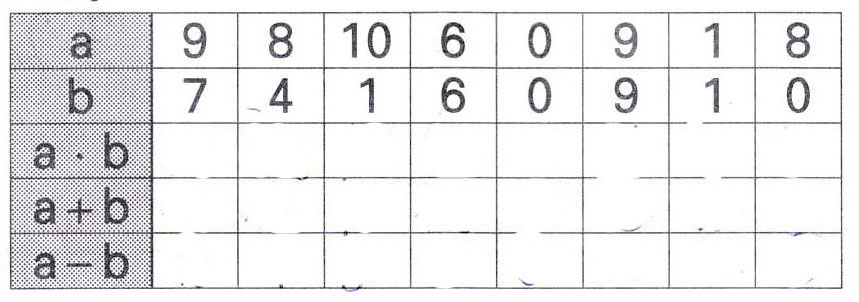 Oblicz.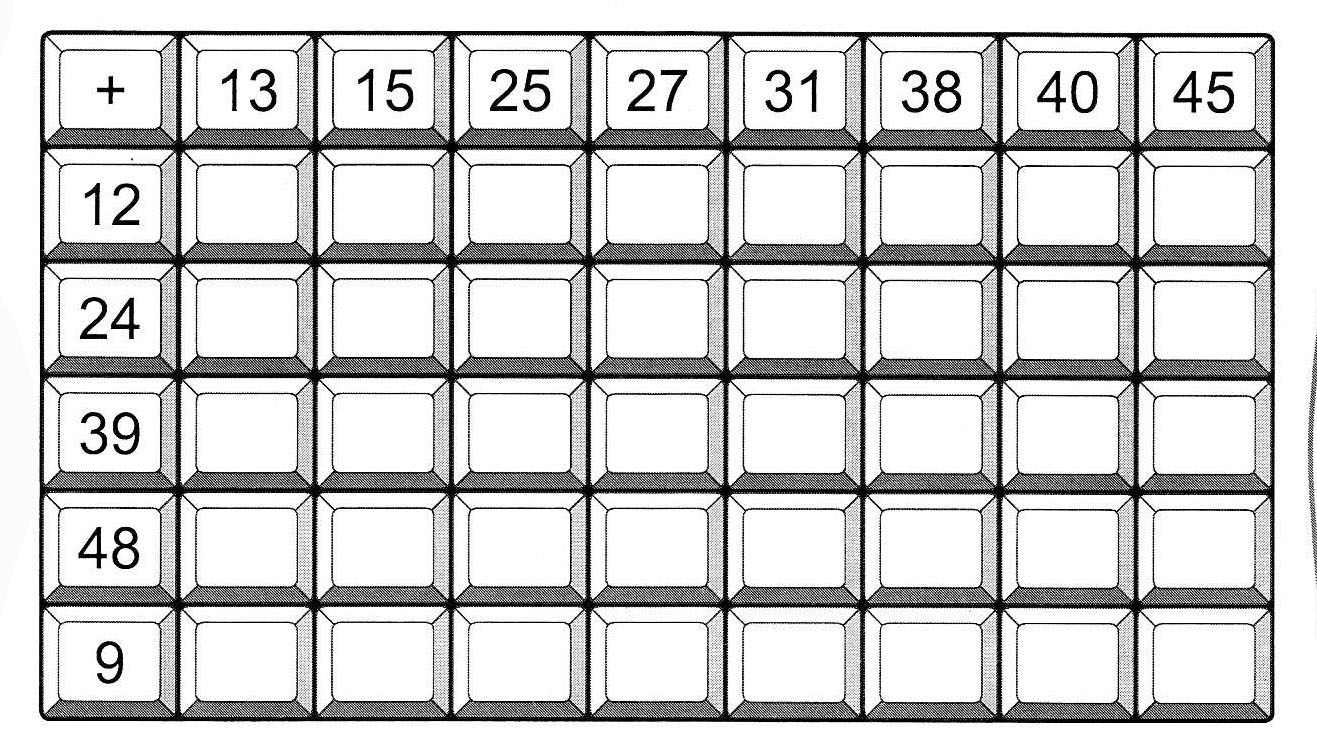 Pod plątaniną wypisz ukryte w niej wyrazy.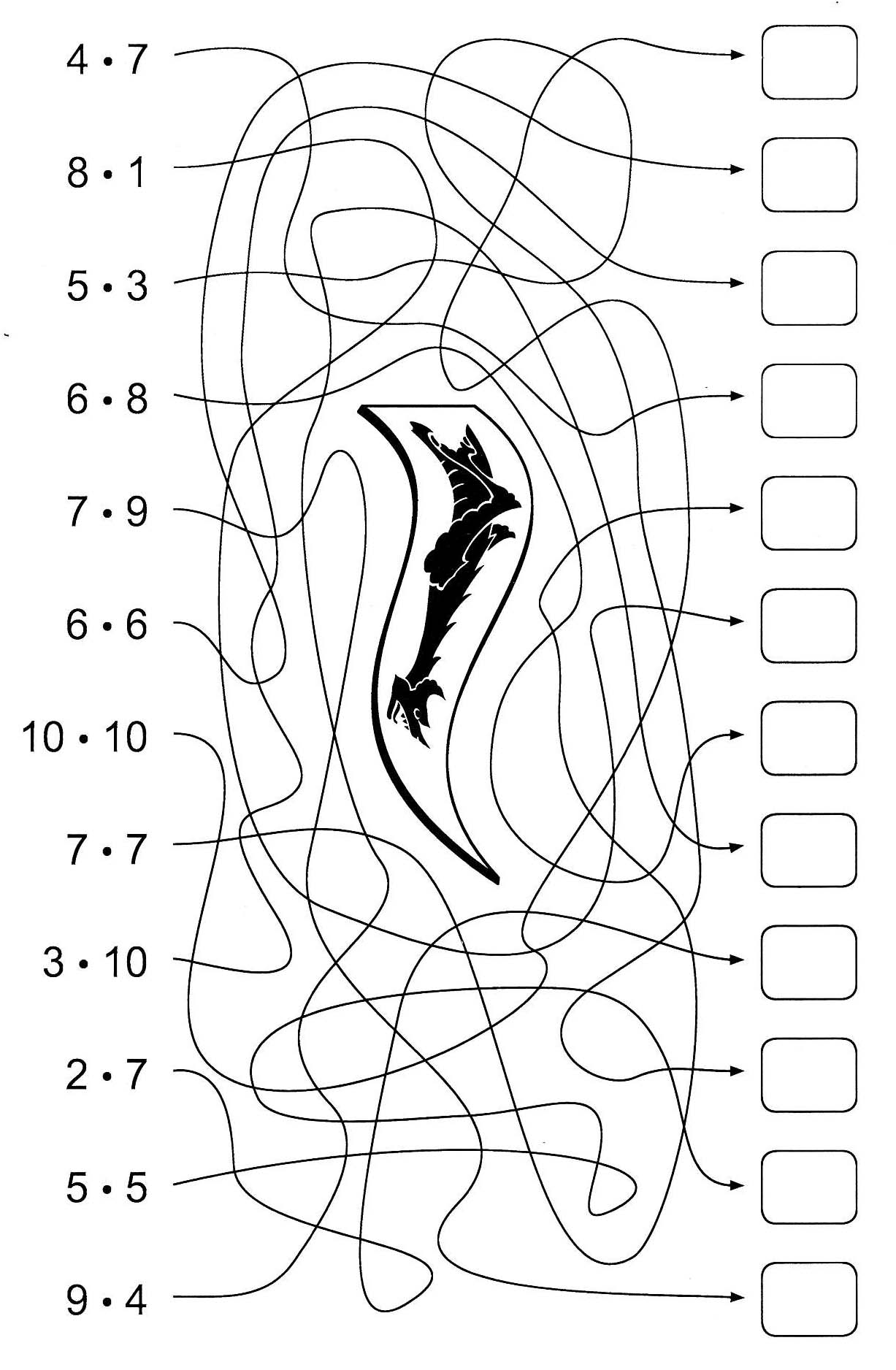 Wpisz prawidłowe wyniki działań, a następnie obok właściwą literę. Litery wpisz pod liczbami i odczytaj hasło.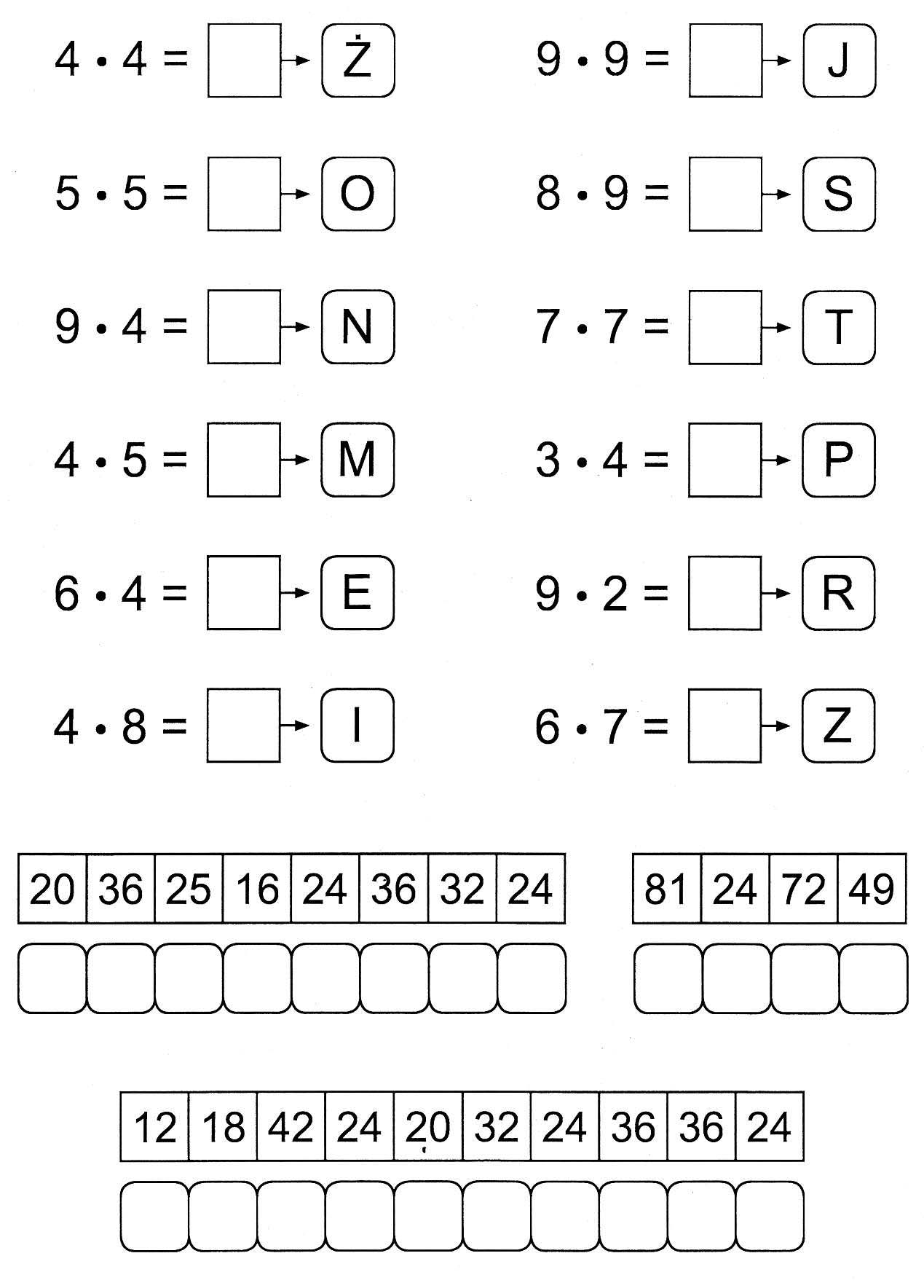 Odkryj zasadę i wpisz ostatnie dwie liczby w każdym rzędzie.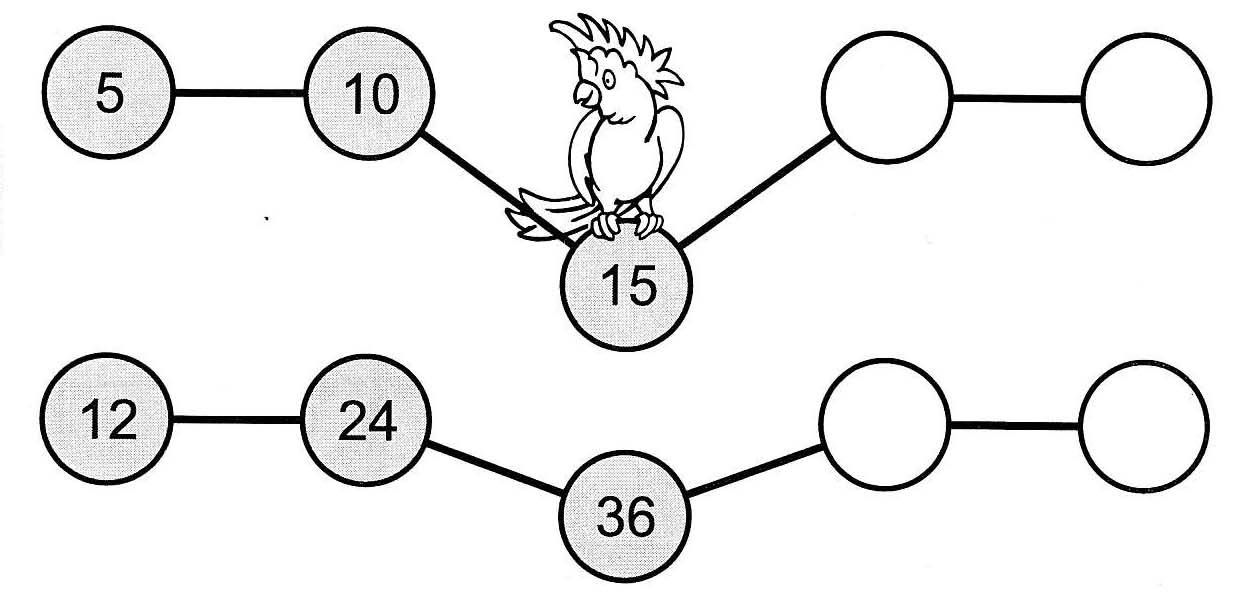 Policz, ile poszczególnych mebli znajduje się na rysunku. Wpisz odpowiednie liczby w wyznaczone miejsca.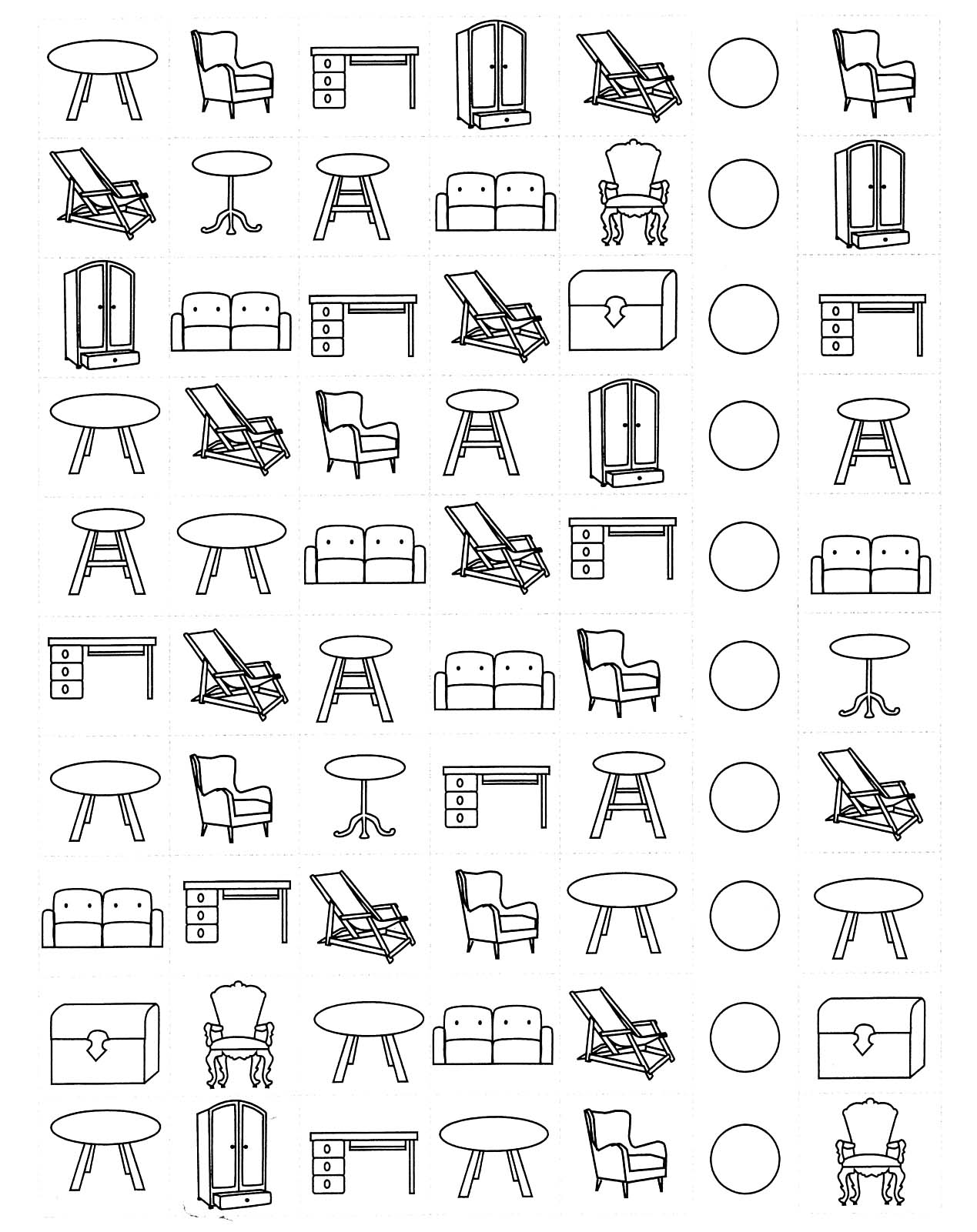 